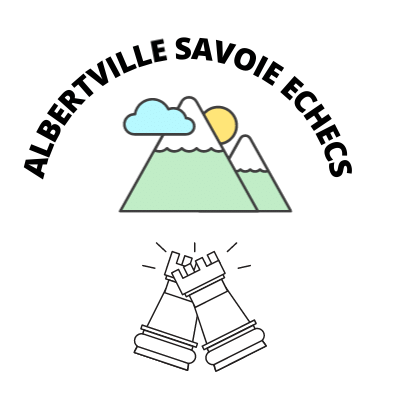 FICHE ADHÉSION ALBERTVILLE SAVOIE ECHECS01/09/2022 AU 31/08/2023INTERNET : albertville-savoie-echecs.frFaceBook : https://www.facebook.com/Albertville-Savoie-Echecs-105210451613562/Contact : albertville.savoie.echecs@gmail.com06-80-73-67-54CRENEAUX HORAIRES :	- COURS :   	     MARDI 18h00-20h00- JEU LIBRE : 	     VENDREDI ENTRE 18H00 ET 21H00 ANNEXE DE LA MAISON DES ASSOCIATIONS 1045 CHEMIN DES 3 POIRIERS, ALBERTVILLENOM/ PRENOM : …………………………………………………………………………………………………………………………………Date de naissance : ………………………………………………………………………………………………………………………………Adresse postale : ……………………………………………………………………………………………………………………………………………………………………………………………………………………………………………………………………………………………….Mail: ……………………………………………………………………………………………………………………………………………………..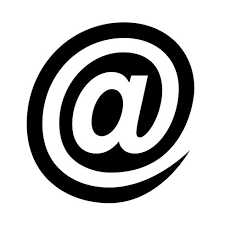 Téléphone : ………………………………………………………………………………………………………………………………………….AUTORISATION PARENTALE POUR LES MINEURS :J’inscris mon enfant ………………………………………………………………. au club Albertville Savoie Echecs et je l’autorise à participer aux activités du club et aux compétitions.Mon enfant n’est pas sous la responsabilité du club ni avant ni après les activités ou les compétitions.ALBERTVILLE LE : ………………………………………… SIGNATURE : …………………………………………………………………- LICENCE A: ELLE PERMET DE POUVOIR S'INSCRIRE À TOUTES LES COMPÉTITIONS, QUELLE QUE SOIT LA CADENCE DE JEU- LICENCE B: ELLE CONVIENT PARTICULIÈREMENT POUR UNE PRATIQUE LOISIRS ET PERMET DE PARTICIPER À DES COMPÉTITIONS DONT LA CADENCE EST INFÉRIEURE À 1H- LES COURS (niveau débutant et équipe compétitions) sont gratuits! LES LICENCES SONT À PRIX COUTANT- LES TARIFS VARIENT EN FONCTION DU TYPE DE LICENCE ET DE VOTRE AGE (ils comprennent l'adhésion au club et la licence FFE ; du 01/09 au 31/08)- ADHÉSION CLUB ET LICENCE A :* plus de 20 ans (au 01/01): 90 €  							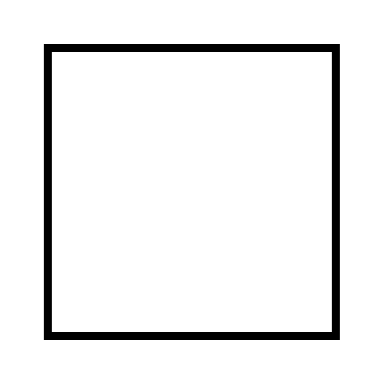 * entre 16 ans et 20 ans (avant le 01/01): 70 €						* entre 12 et 15 ans (avant le 01/01) : 60 €						* moins de 12 ans : 56 €								- ADHÉSION CLUB ET LICENCE B :                                            * plus de 18 ans (au 01/01): 50 €							* moins de 18 ans : 43 €								Chèque à l’ordre d’Albertville Savoie Échecs, à envoyer à Rémy Vervandier, 68 route de l’Arlandaz, 73200 Gilly sur IsèreCERTIFICAT MEDICAL:Attention, le ministère des sports impose désormais à la Fédération Française des Echecs que chaque licencié en club (A ou B) fournisse un certificat médical. Vous devez donc faire faire ce certificat chez un médecin (possible au cours d'une visite pour autre chose)A noter: Vous pouvez donner un certificat médical de non-contre indication à la pratique d'un autre sport (judo, tennis, football...) qui sera aussi valide pour les Echecs. MAIS dans ce cas il ne sera valable que 1 an, et il faudra donc en redonner un nouveau pour votre prochaine licence la saison prochaine.Si votre médecin indique « non contre-indication à la pratique des Echecs », alors votre certificat médical sera valable 3 ans, et vous n'aurez qu'un simple formulaire à remplir vous-même les deux années suivantes pour renouveler votre licence au club.DROIT A L’IMAGE :Rayez la mention inutileJe soussigné(e) ............................................... Autorise–n'autorise pas le club à diffuser (internet, journaux) toute photo ou vidéo réalisée dans le cadre des activités du club. Je dispose à tout moment d'un droit de rétractation.Date et Signature du licencié : ……………………………………………………………………………………………………………..Fait à …………………………………					Signature :Le ……………………………………..